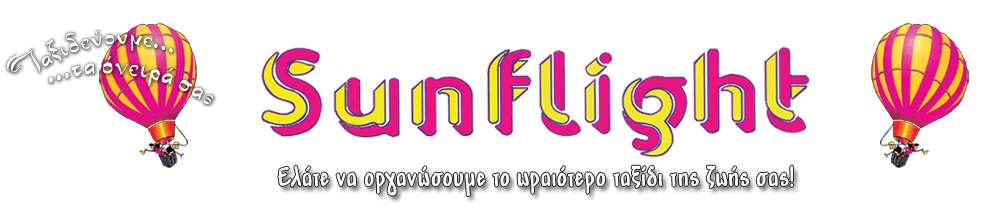 ΒΑΡΚΕΛΩΝΗ - ΜΑΓΙΟΡΚΑ  &  ΙΒΙΖΑ

4νύκτες Βαρκελώνη  και  4νύκτες  σε  ένα  από  τα  δυο  δημοφιλέστερα  νησιά της  Ισπανίας .Ωραία  παραθαλάσσια τοπία  το  πρώτο, έντονη  νυκτερινή  ζωή  το  δεύτερο. Ξενοδοχεία  4αστέρων με  ΒΒ  (breakfast )  και  ξενάγηση  2 ημέρες   στη  Βαρκελώνη με ξεναγό.
Τιμή στα 850 €

 

ΚΥΑΝΗ  ΑΚΤΗ - ΓΑΛΛΙΚΗ  ΡΙΒΙΕΡΑ

Συνδυασμός διανυκτερεύσεων στην πιο κοσμοπολίτικη και ακριβή  περιοχή της Ευρώπης. Διανυκτέρευση στη Νίκαια (5 νύχτες) και  ακτινωτές εκδρομές ημερήσιες στο ΜONAKO, SAN PAUL DE VENCE, CANNES, ANTIBES,SAINT  TROPEZ.
Εναλλακτικά προτείνουμε την ενοικίαση αυτοκινήτου και διανυκτερεύσεις σε 2 πόλεις: Νίκαια (4 νύχτες)  και Κάννες  (2 νύχτες). Οι  αποστάσεις  δεν  είναι μεγάλες και οι περιοχές είναι εύκολα επισκέψιμες. Ξενοδοχεία  παντού 4 αστέρων με BB.
Τιμή στα 780  - 850 € 

 

ΙΤΑΛΙΑ

ΡΩΜΗ (4 νύχτες ) - ΦΛΩΡΕΝΤΙΑ (1-2 νύχτες) - ΒΕΝΕΤΙΑ (3 νύχτες)
Αεροπορικώς γύρος Ιταλίας με πολλά αξιοθέατα, αναγεννησιακά αριστουργήματα, αξέχαστα τοπία (ΤΟΣΚΑΝΗ), υδρόγειες πολιτείες  (ΒΕΝΕΤΙΑ). Ξενάγηση  2 ημέρες στη  ΡΩΜΗ, εκδρομή  στην  ΤΟΣΚΑΝΗ  ολοήμερη  από ΦΛΩΡΕΝΤΙΑ. Ξενοδοχεία  4  αστέρων  με  ΒΒ.
Τιμή στα 870 €
Ενδιαφέρουσα πρόταση για ΑΜΑΛΦΙ - ΠΟΖΙΤΑΝΟ  (η πιο εντυπωσιακή θέα  της  Ιταλίας ) και ΣΑΡΔΗΝΙΑ (ΚΑΛΛΙΑΡΙ-ALGHERO ) 8ημερο  /7ν . Τιμή στα 920 €

  

ΠΑΡΙΣΙ

Με δυο καθημερινές πτήσεις για την πόλη του φωτός από Θεσσαλονίκη. Δυνατότητα για  …οικονομικό ΠΑΡΙΣΙ 6ημερο/5ν με 4  αστέρων  κεντρικότατα  ξενοδοχεία με κρουαζιέρα στο Σηκουάνα και δύο ημέρες  ξενάγηση.
Τιμή στα 650 €
Δυνατότητα  για  διαμονή  1-2  νύκτες  στη  Eurodisney. Τιμή στα 780 €

 
 

ΕΡΥΘΡΑ  ΘΑΛΑΣΣΑ - HURGADA

Από τις πιο ζηλευτές θάλασσες στη γη. Diving  σε έναν από τους πιο θαυμάσιους πυθμένες του πλανήτη. Τοπία  της  ερήμου, καμήλες,  βόλτες με  τα  jeep 4x4 στα χωριά των  βεδουίνων, νύκτες με  χορούς στα  πιο  ευρύχωρα  ξενοδοχεία με all  inclusive  ανέσεις. Όλες οι  γνωστές αλυσίδες είναι εδώ εγκατεστημένες. Δυνατότητα μετά από 3 ώρες μέσα από την έρημο και τις οάσεις να ξεναγηθείτε  στο  LUXOR τον πιο δυνατό αρχαιολογικό χώρο της  Αιγύπτου, την κοιλάδα των βασιλέων, των βασιλισσών, το ΚΑΡΝΑΚ   8ημερο/7ν  σε  5  αστέρων  ξενοδοχεία  all  inclusive.
Τιμή  στα 1000€

 

DUBAI - ABUDHABI

Τα πιο  χλιδάτα, κοσμοπολίτικα θέρετρα στον πλανήτη. Τεχνολογία κατασκευαστική, εκτοξευμένη με εκπληκτικό τρόπο, κατασκευές που προκαλούν δέος και θαυμασμό. 3 διανυκτερεύσεις στο   Dubai και 3 στο Abu Dhabi. Ξενοδοχεία 5 αστέρων όπως το  Atlantis ή το Yas Viceroi της  Ferrari. Prive μεταφορές παντού και μεταξύ των 2 πόλεων και από μια ξενάγηση prive σε κάθε πόλη. Highlight του ταξιδιού: night σαφάρι 4χ4 στην έρημο με δείπνο, με τοπικούς χορούς της κοιλιάς, περιπέτεια ανάμεσα στα ζώα της ερήμου.
Τιμή στα 1100€ 

 

ΣΡΙ ΛΑΝΚΑ - ΜΑΛΔΙΒΕΣ

Ο συνδυασμός είναι εκπληκτικός. Η ΣΡΙ ΛΑΝΚΑ (ΚΕΥΛΑΝΗ) είναι μια καταπράσινη έκπληξη, με ποικιλία από μνημεία, βουδιστικούς ναούς, φύση, εθνικά πάρκα όπως της Αφρικής, φυτείες τσαγιού (τσάι της Κεϋλάνης), παραδοσιακούς χορούς και ayurveda spa. 1Ν Kandy, 2Ν στην Polonaruwa, 1Ν σε εθνικό πάρκο ( ή στην περιοχή  Nuwara Eliya στις φυτείες του τσαγιού), 1Ν στο Negombo και  επίσκεψη στην πρωτεύουσα το Colombo.
Highlight του ταξιδιού: Επίσκεψη στα καταστήματα με πολύτιμους και ημιπολύτιμους λίθους. 
ΕΠΕΚΤΑΣΗ  για 3 νύκτες διακοπές στα παραθαλάσσια, στις ιδιαίτερες και πολιτιστικά ενδιαφέρουσες ακτές ανατολικές η  δυτικές ανάλογα  με  την  εποχή..

ΤΙΜΗ: ΓΙΑ 8 νύχτες / 11 ημέρες στη SRI LANKA 2000€,

η επέκταση με πτήση για τις  MALDIVES. 3Ν παραμονή σε Beach ή Water Bungalowς στα θαυμαστά δημιουργήματα της φύσης για απόλυτη ξεκούραση και ενατένιση του απόλυτου τυρκουάζ.

Τιμή για  5Ν SRI LANKA + 3N MALDIVES  στα 2200€

 



ΤΑΥΛΑΝΔΗ

Ο πρώτος τουριστικός προορισμός στον Πλανήτη. Η χώρα του χαμόγελου, της φιλοξενίας, της τέλειας εναρμόνισης με το περιβάλλον.

ΠΟΥΚΕΤ: πιο κοσμικό, τουριστικά αναπτυγμένο. Highlights: Νησιά James Bond και Phi-Phi islands (γυρίστηκε η ταινία The Beach). Δυνατότητα για ζωηρές και ήρεμες διακοπές.

 
KRABI: ψηφίστηκε το ωραιότερο τοπίο στη γη. Καταπληκτικά βράχια μέσα στο νερό, καταγάλανα νερά, σπηλιές, ρομαντικά δείπνα. Highlight: Phi-Phi, βόλτα με τους ελέφαντες, fiords ανάμεσα σε πυκνή βλάστηση (canopy trees).


SAMUI: Ανέπτυξε εξαιρετικές κατασκευές σε μικρά προσαρμοσμένα στο περιβάλλον ξενοδοχεία με πριβέ πισίνες, σπα. Οι ωραιότερες μικρές κατασκευές στην Ταϋλάνδη.


KO PHANGAN: Για τους λάτρεις της ήρεμης θάλασσας, σε απόσταση ½ ώρας από το SAMUI. Αξίζει επίσκεψη.


KO CHANG: Η καταπράσινη αναπτυσσόμενη ελπίδα της Ταϋλάνδης. Chang= ελέφαντας. Παραλίες πνιγμένες στο πράσινο, τρόπος ζωής αυθεντικός, οικονομικός.  Highlights: βόλτα με τους ελέφαντες, επίσκεψη στο  Soneva kiri ( Hotel) στο  Ko Kood (διπλανό νησάκι).

 
CHIANG MAI: Στο εσωτερικό της Β. Ταϋλάνδης, πόλη με πολιτιστικά καθημερινά δρώμενα, αγορές μέχρι πρωίας, καταπράσινες αποχρώσεις, περιπέτεια στα παραδοσιακά χωριά, πολυάριθμες φυλές,  οι γυναίκες-  καμηλοπαρδάλεις (badung)


ΑΝΓΚΟΡ ΒΑΤ: Ψηφίστηκε στα 7 θαύματα των τελευταίων 20 αιώνων. Κατά τη γνώμη μας το πιο χαρακτηριστικό σύμπλεγμα. Ναοί ένα με τους απολιθωμένους κορμούς της άγριας βλάστησης (Tomb Raider). Αξίζει επίσκεψη για 3ημέρες. Highlights: Οι ναοί των ΚΜΕΡ.

 
BANGKOK: Η πολυπληθέστατη πρωτεύουσα με την μεγάλη επισκεψιμότητα, με τα περισσότερα ξενοδοχεία και πολυκαταστήματα της Ασίας. Χλιδάτα ξενοδοχεία, τα βασιλικά παλάτια, οι αγορές. Highlight: η πλωτή αγορά DAMNOENG SADUAK


ΤΙΜΗ: Για 5 διανυκτερεύσεις σε ένα από τα παραπάνω νησιά και 2διανυκτερεύσεις  στη BANGKOK με παντού μεταφορές και ξεναγήσεις με Έλληνες ξεναγούς σε ξενοδοχεία εξαιρετικά 5 αστέρων ή Boutique Hotels 1600-1700€.

Επέκταση στο  Chiang Mai 3Ν ή επέκταση στο Angkor Watt (Καμπότζης)  3Ν, επιβάρυνση 350-400 € αντίστοιχα, με όλες τις ξεναγήσεις.

 

 

ΖΑΝΖΙΒΑΡΗ - ΣΑΦΑΡΙ

Νησί στα ανατολικά της Τανζανίας με αραβικές επιρροές, αναπτύσσεται πολύ δυναμικά χάρη στη θαλάσσια ζώνη και τους κοραλλιογενείς σχηματισμούς που δίνουν στο βυθό της το πιο πράσινο χρώμα της φύσης! Καταπράσινη εσωτερική ζώνη με δάση με τις πεταλούδες, διάσπαρτα μικρά νησιά ολόγυρα για εξαιρετικές καταδύσεις. Highlight: H stonetown, η πρωτεύουσα, διατηρητέα από την UNESCO με τις μοναδικές ξυλόγλυπτες πόρτες της. Προτείνουμε 4-5 διανυκτερεύσεις σε 4* και 5* παραδοσιακής μορφής μικρά ξενοδοχεία με  FB (full διατροφή). Η Αφρική ασκεί μια γλυκιά έλξη στους ταξιδιώτες που τη βιώνεις παρά την αιτιολογείς. Επέκταση για 3-4 νύκτες με εσωτερική πτήση στο KILIMANJARO και την περιοχή της ARUSHA, επίσκεψη στο σημείο Ø του ισημερινού, ελαφρύ trekking στο ηφαιστιογενές Kilimanjaro, επίσκεψη στο πάρκο της λίμνης  MANYARA και τα χωριά των Maasai. Highlight: Τα αφρικανικό σαφάρι. 
Τιμή  για 8 νύκτες/ 10ήμερο Ζανζιβάρη και σαφάρι στα 2200€

 


KENYA - DIANI BEACH

Σε συνδυασμό με τη Ζανζιβάρη προτείνουμε πτήση 1 ώρας προς τη MOMBASA. Το DIANI BEACH χαρακτηρίζεται από εξίσου υπέροχες θάλασσες, πολύ καλά ανεπτυγμένη τουριστική υποδομή, επικοινωνιακούς κατοίκους. Highlight: Το NATIONAL PARK SHIMBA HILLS σε απόσταση 10km (μικρογραφία των τεράστιων πάρκων) και τα FUNZI ISLANDS, σχηματίζονται από τα fiords των ποταμών ανάμεσα στα πυκνά δάση ( canopy trees) που οι ρίζες τους είναι μέσα στο νερό. 
Τιμή για 4Ν Ζανζιβάρη και 4Ν στο  DIANI BEACH με FB (full διατροφή ) στα 1850€ 

 


BALI - KUALA LUMPUR - SINGAPORE

Το καλλιτεχνικό Bali, είναι ινδουιστικό, που σημαίνει θεϊκότητα, λατρευτικές κατασκευές, χειροτεχνήματα αριστοτεχνικά. Φημισμένο για τους ορυζώνες, τα έργα τέχνης και την αρχιτεκτονική που έχει επηρεάσει όλα τα εξοχικά κτίσματα στον πλανήτη. Βίλλες ωραιότερες από όνειρο, πισίνες σε καταπράσινο περίγυρο. Διακοπές με φινέτσα χωρίς κοσμικές εξάρσεις, χωρίς ελκυστικές παραλίες.  Highlight: Χοροί Ketchak, ο ναός Tanah Lot και το δάσος με τις μαϊμούδες, τα ξενοδοχεία - βίλλες στο UBUD. 

Επέκταση: 2Ν στην extra lighting πρωτεύουσα της Μαλασίας τη KUALA LUMPUR, το Manhattan της Ανατολής, το λαμπερό κόσμημα της Ασίας. Αποτελεί για τη δεκαετία που βιώνουμε την πρωτεύουσα όλης της Ασίας, παίρνοντας τα σκήπτρα από τη Singapore, που πήρε τα σκήπτρα από το Hong Kong. Ή επέκταση 2Ν στην πιο καθαρή πόλη στη γη τη Singapore. Είναι αδιανόητο πως μπορεί μια ενότητα πολλαπλών εθνικοτήτων να εμφανίζει τόσο πειθαρχημένη ομοιογένεια. Όλα βρίσκονται σε ευταξία. Η εργασία για την ευημερία και την ανάπτυξη. Ακριβός προορισμός. Η Singapore airlines προωθεί την τουριστική επισκεψιμότητα με κίνητρα  stop over δηλαδή οικονομική διαμονή και σχεδόν δωρεάν σε πάνω από 15 δράσεις. Highlights: Το νησί SENDOSA, νυχτερινοί ζωολογικοί κήποι, το Hotel Marina με τεραστίων διαστάσεων πισίνα επάνω σε 3 πυλώνες από τον 20ο όροφο του ξενοδοχείου.
Τιμή  για 5Ν στο  BALI και 2Ν στη KUALA LUMPUR ή 2Ν SINGAPORE στα 1850€

LANGKAWΙ: Με πτήση 40΄ από την KUALA LUMPUR, το LANGKAWI είναι υπερήφανο για τις ωραίες ακρογιαλιές, την ηρεμία, την ησυχία που προσελκύει elite πελάτες σε διακεκριμένα ξενοδοχεία  Four Seasons, The Datai κ.α.
Τιμή: 5Ν στο LANGKAWI και 2Ν στη KUALA LUMPUR στα 1700€

 


BORA-BORA  MOOREA  HUA-HINE

Διάσημα και μη κοραλλιογενή νησιά της Γαλλικής Πολυνησίας είναι η κορωνίδα των εξωτικών προορισμών. Ακριβός προορισμός, σπιτάκια μέσα στο νερό με γυάλινους πυθμένες η "κόκκινη ferrari" των ταξιδιών. Συνδυάζεται είτε με SYDNEY, είτε από την άλλη πλευρά μέσω LOS ANGELES (το λαμπερό HOLLYWOOD). Ισαπέχουν από την Ευρώπη είτε τα προσεγγίζεις από Ανατολικά ή Δυτικά. Highlight: Η ιδέα των water bungalows. 
Τιμή: Αποτελούν τα ακριβότερα ταξίδια. Οι κρατήσεις γίνονται τουλάχιστον 10 μήνες πριν!


 

ΚΑΡΑΪΒΙΚΗ - ΚΟΥΒΑ - ΑΓΙΟΣ ΔΟΜΙΝΙΚΟΣ - RIVIERA MAYA (MEXICO)

Το πιο ενδιαφέρον παρουσιάζουν:  η ΚΟΥΒΑ . Γνωστή και αγαπημένη χώρα όλων των χαλαρωμένων και συναισθηματικών πολιτών της γης. Επικοινωνιακοί άνθρωποι, ατελείωτοι χοροί και μουσικές παρόλη τη φτώχεια τους, τοπία βγαλμένα από ταινίες του ΄30 και του ΄50. Ο ΤΣΕ ΓΚΕΒΑΡΑ, ο θρύλος της επανάστασης, τα παλαιά αυτοκίνητα και η αβάσταχτη δημοσιοϋπαλληλική νοοτροπία των κατοίκων που κάνουν το παν για να σε προσεγγίσουν. 4Ν στην HAVANA, με επίσκεψη στο PINAR DEL RIO, την περιοχή των σπηλαίων με τα πούρα της Κούβας. 1Ν στο παραδοσιακό TRINIDAD, ένα πέρασμα από την SANTA CLARA που βρίσκεται το μαυσωλείο του ΤΣΕ ΓΚΕΒΑΡΑ και τέλος 4Ν στις θεϊκές παραλίες του VARADERO. Μέχρι πρότινος είχε διαφορετικές παραλίες για τους τουρίστες από  τους αποστασιοποιημένους ντόπιους. Η ξενοδοχειακή υποδομή έχει την αίγλη παλαιών δεκαετιών και την αύρα μιας συντηρητικής αρχιτεκτονικής γραφής που όμως υπερκαλύπτεται από την υπέροχη θάλασσα. Highlight: στο VARADERO, κολύμπι με τα δελφίνια.

PUNTA CANA (ΑΓΙΟΣ ΔΟΜΙΝΙΚΟΣ)

Στην Ανατολική πλευρά η PUNTA CANΑ ανέπτυξε από την φιλοαμερικανική πλευρά, πληθώρα ξενοδοχείων μεγάλων συγκροτημάτων (ALL INCLUSIVE) με όλες τις παροχές. Αγαπημένος τρόπος διακοπών των Αμερικανών. Highlights:  πολλές δραστηριότητες για τους fun των sports. 

Τιμή:  7Ν διακοπές σε 5* hotels all inclusive και 1-2Ν στην Μαδρίτη της Ισπανίας στα 2000€

 

RIVIERA MAYA (MEXICO)

Ανατολική πλευρά του YUCATAN η απίστευτη παραλία 200km από το CAN-CUN (πρωτεύουσα του Ανατολικού Μεξικού) έως το  BELIΖE (το πιο αφρικανικό κράτος της Κεντρικής Αμερικής). Προσφέρει εκτός από διανυκτέρευση All Inclusive Hotels την δυνατότητα για επίσκεψη στα πιο αρχαιολογικά μέρη της Αμερικής όπως το Τσίτσεν Ίτζα (αρχαία πρωτεύουσα των Mayas), το Uxmal δίπλα στην MERIDA, μεξικανική χαρακτηριστική πόλη με τις εσωτερικές αυλές ...και εκατοντάδες πυραμιδοειδές κατασκευές (η αντίστοιχη Αρχαία Ελλάδα). Highlights:  Συνδυασμός εξαιρετικής θάλασσας με την αμεσότητα της ζούγκλας που αποτέλεσε τoν κρυψώνα, καταφύγιο των ιστορικών πολιτειών.

Τιμή:  2000€ με 7 διανυκτερεύσεις All Inclusive σε 5* hotels και 1-2Ν στην Μαδρίτη της Ισπανίας

 


ΝΗΣΟΙ ΚΑΡΑΪΒΙΚΗΣ - MAΪΑΜΙ

Τα υπόλοιπα μικρά νησιά της Καραϊβικής δεν είναι αντίστοιχα της φήμης τους, κατακλύζονται από Αμερικανούς κροίσους πελάτες, που επιβάλλουν ένα ομοιόμορφο τρόπο διακοπών, χωρίς όνειρο. Highlights:  Κρουαζιέρα στην Ανατολική και Δυτική Καραϊβική, αξίζει κυρίως για τους λάτρεις των κρουαζιέρων. Με εκκίνηση από το ΜΙΑΜΙ "The Cruise Capital Of The World" 2 ημέρες για Bahamas έως 7-8 μέρες.

Τιμή: Με 6 ήμερη κρουαζιέρα και 3-4 διανυκτερεύσεις στο πιο χαλαρό, όμορφο κοσμικό θέρετρο της Αμερικής το Miami 2100€

 


ΝΕΑ ΥΟΡΚΗ

Η πρωτεύουσα του πλανήτη. Όλοι επιδιώκουν να βιώσουν την ατμόσφαιρα των ταινιών, με τους πολυσύχναστους δρόμους, την καταναλωτική χάρη, την άκρατη ευγένεια, τις υψηλόροφες προκλητικές κατασκευές. Η Νέα Υόρκη δεν κρύβει κανένα μυστήριο. Προσκαλεί να την ευχαριστηθείτε και όχι να την ανακαλύψετε. Ακριβή διαμονή με το slogan ο χώρος είναι χρήμα. Εκατοντάδες ξενοδοχεία στο Manhattan ανταγωνίζονται σε πληρότητα. Highlights: Τα πολυκαταστήματα και το HUGE όλων των κατασκευών.

Τιμή: Κυμαίνονται έντονα από 1550€ για 7 νύκτες έως 1800 ανάλογα με την εποχή του έτους. Προτιμώνται οι εποχές με την λιγότερη τουριστική αιχμή. Όλα τα ξενοδοχεία είναι RR (χωρίς πρωινό).

ΕΠΕΚΤΑΣΗ: Συνδυασμός Ν. ΥΟΡΚΗΣ 4-5 νύχτες με MIAMI 4 νύχτες στα 2100€ ή 5 νύχτες στον Άγιο Δομίνικο στα 2200€ ή 5 νύχτες στην RIVIERA MAYA 2200€

ΕΠΕΚΤΑΣΗ: 4-5 νύχτες Ν. ΥΟΡΚΗ και 3 Νύχτες LOS ANGELES (η πόλη των ηθοποιών), 3 νύχτες στο ΛΑΣ ΒΕΓΚΑΣ (η κοσμοπολίτικη, ελεύθερη νυχτερινή πόλη της διασκέδασης και των καζίνο), 3 νύχτες στο SAN FRANCISCO (για πολλούς η πιο σικ πόλη της Αμερικής, με αμφιθεατρικές, μικρές συνοικίες, με πλούσιους κατοίκους και αρκετό καλό κλίμα.

Τιμή: 4νύχτες Ν. ΥΟΡΚΗ, 3 νύχτες LOS ANGELES, 3 νύχτες LAS VEGAS στα 2450€ με 3 νύχτες SAN FRANCISCO 2650€

 

Όλες οι τιμές είναι τελικές, περιλαμβάνουν φόρους, Vises, κ.α.

- Παντού οι τοπικοί μας πράκτορες σας περιμένουν και έχετε συνεχείς ξεναγήσεις και περιηγήσεις Prive.

Όλες οι παρατηρήσεις για τις εκδρομές που ανεπιφύλακτα σας προτείνουμε είναι απόσταγμα της προσωπικής εμπειρίας από πολύχρονες επισκέψεις, επαναλαμβανόμενες με σκοπό να είμαστε όλο και καλύτεροι. 

Η ΧΑΡΑ ΜΑΣ ...Η ΔΙΚΗ ΣΑΣ ΙΚΑΝΟΠΟΙΗΣΗ!Πλατεία Φαναριωτών 7 (έναντι Ηλύσια), Τ.Κ. 54621, ΘεσσαλονίκηΤηλ.: 2310.280500 & 2310.232.500, Fax: 2310.230.231Web site: www.sunflight.gr    -   www.sunflighttravel.grEmail: sunflight@sunflight.gr